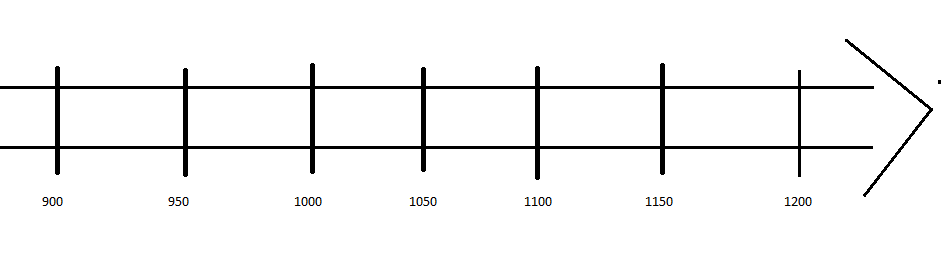 1. Na linii chronologicznej zaznacz daty następujących wydarzeń:- chrzest Polski, -zjazd gnieźnieński, -pierwsza koronacja królewska w Polsce, -bitwa pod Głogowem, -początek rozbicia dzielnicowego w Polsce, 2. Poniższa tabela zawiera panowania trzech przedstawicieli dynastii Piastów. Uzupełnij tabelę wpisując w wolne miejsca wydarzenia z zadania nr 1 w czasie panowania poszczególnych polskich władców. Mieszko I  960-992Bolesław I Chrobry 992-1025Bolesław III Krzywousty